TÁJÉKOZTATÓa GINOP 5.2.1.-14 „Ifjúsági Garancia” kiemelt projekttámogatott foglalkoztatási formáirólA Komárom-Esztergom Megyei Kormányhivatal 2015. január 1-től megkezdte a GINOP 5.2.1.-14 Ifjúsági Garancia kiemelt projekt megyei részprojektjének megvalósítását. A kiemelt projekt keretét a Gazdaságfejlesztési és  Innovációs Operatív Program éves fejlesztési keretének megállapításáról szóló 1006/2016.(I.18) számú kormányhatározat 160 Mrd Ft-ra emelte. A megemelt keret alapján a projekt befejezése, a megyei allokált forrás és az indikátor módosult. A projekt időtartama: 2015.január 1.- 2021 október 31.Komárom-Esztergom megyére előírt bevonandó létszám 2715 fő, melyre 2 987 Millió Ft áll rendelkezésre.A megyei részprojekt keretében a munkavállalásához kívánunk személyre szabott segítséget nyújtani, az alábbi célcsoportok alapján:1. célcsoport: kevesebb mint 6 hónapja munkanélküli 25 év alatti (betöltött 15 és nem betöltött 25 közötti) fiatalok2. célcsoport: legalább hat hónapja munkanélküli  25 év alatti (betöltött 15 és nem betöltött 25 közötti ) fiatalok3. célcsoport: 25 év alatti (betöltött 15 és nem betöltött 25 közötti) inaktív fiatalok.A célcsoportba tartozó munkát kereső személyek foglalkoztatását az alábbi támogatásokkal kívánjuk elősegíteni, melyek időtartama és intenzitása a foglalkoztatni kívánt álláskereső munkaerő-piaci jellemzőitől függ.90 napos bérköltség támogatásA munkabér és annak – munkáltató által ténylegesen megfizetett – szociális hozzájárulási adója együttes összegének 100%-os támogatása igényelhető, továbbfoglalkoztatási kötelezettség nélkül. Ez a támogatási forma alacsony iskolai végzettséggel rendelkező kevesebb mint 4 hónapja regisztrált álláskeresők középfokú iskolai végzettséggel rendelkező több mint 4 hónapja regisztrált álláskeresőkfelsőfokú iskolai végzettséggel rendelkező kevesebb mint 4 hónapja regisztrált álláskeresőkesetében önmagában munkatapasztalat szerzés céljából vehető igénybe, továbbá amennyiben szükséges, utána 6+3 havi 70%-os intenzitású bértámogatás is nyújtható.6+3 havi bérköltség támogatás A munkabér és annak – munkáltató által ténylegesen megfizetett – szociális hozzájárulási adója együttes összegének 70%-os támogatása igényelhető, ahol a támogatási idő 50%-ának (3 hónap) megfelelő támogatás nélküli továbbfoglalkoztatási kötelezettséget vállal a munkáltató. A támogatás azon 25 év alatti fiatalok részére nyújtható, akik alacsony iskolai végzettséggel rendelkeznek és több mint 4 hónapja regisztrált álláskeresők.Foglalkoztatás bővítő bértámogatás6 hónap időtartamban a munkabér és annak – munkáltató által ténylegesen megfizetett – szociális hozzájárulási adója együttes összegének 70%-ára nyújtott támogatás, mely után a támogatási idő 50%-ának (3 hónap) megfelelő támogatás nélküli továbbfoglalkoztatási kötelezettség terheli a munkáltatót. A bértámogatás maximuma a minimálbér kétszerese.A támogatási kérelmek pozitív elbírálásának lényegi feltétele, hogy a foglalkoztatónál bérköltség támogatás esetén a kérelem benyújtását megelőző 6 havi, bértámogatás esetén a kérelem benyújtását megelőző 12 havi átlagos statisztikai létszámhoz viszonyítva a munkavállalói létszám nettó növekedését eredményezze. A foglalkoztatási támogatásokhoz kapcsolódóan, azzal megegyező időtartamban a munkába járáshoz kapcsolódó utazási költségek (tömegközlekedési eszköz igénybevétele esetén) 100%-ban történő támogatása is igényelhető. A foglalkoztatási támogatásokkal egy időben szociális hozzájárulási adókedvezmény is igénybe vehető, azonban a támogatás alapja a kedvezményekkel csökkentett bérköltség.A projekt megvalósítását a Komárom-Esztergom Megyei Kormányhivatal Foglalkoztatási Főosztálya, valamint a járási hivatalok foglalkoztatási osztályai végzik, ezért kérjük, további információért, felvilágosításért szíveskedjen az illetékes foglakoztatási osztályhoz fordulni.Komárom-Esztergom Megyei Kormányhivatal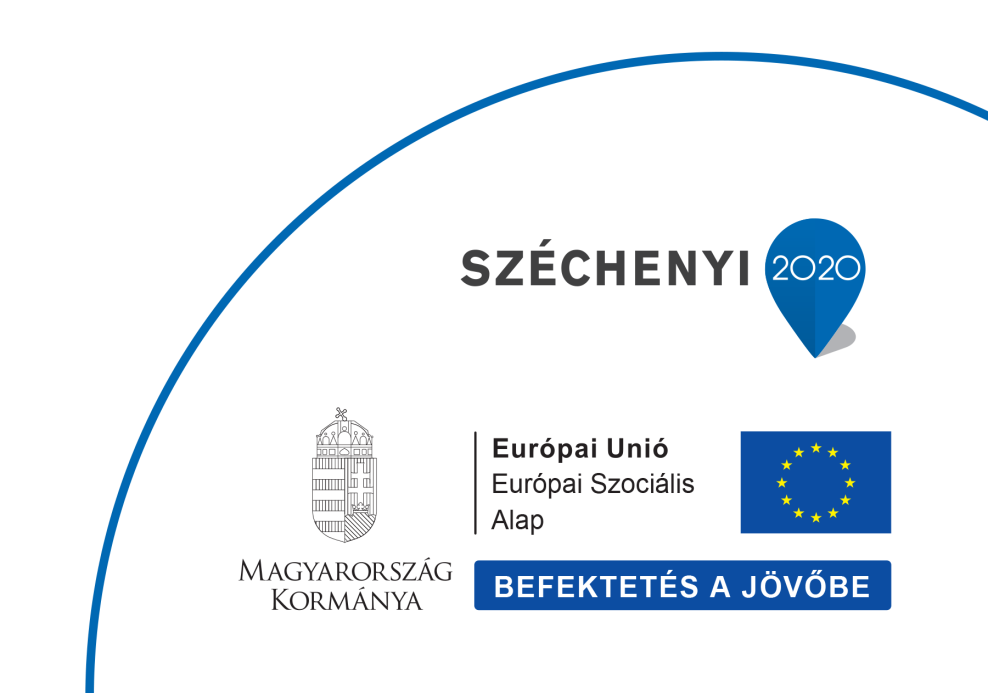 